○（土おこし、種まき、植え付け、水まき、除草など）○代表者のコメント審査員にアピールしたい点を記入してください。（自慢できる点、苦労したことなど何でも結構です。）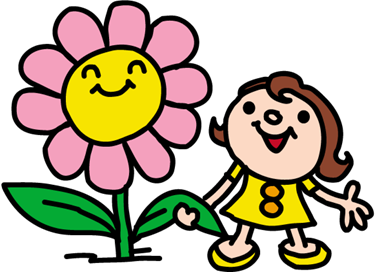 ○『もったいない』運動への取り組み●花の苗はどのように入手しましたか。・購入した　　　　　・無償でもらった（　　　　　　　　　　から）・その他（　　　　　　　　　　　　　　　　　　　　　　　　　　　　　　　）●堆肥などはどのように入手しましたか。・購入した　　　　　・無償でもらった（　　　　　　　　　　から）・その他（　　　　　　　　　　　　　　　　　　　　　　　　　　　　　　　）●花壇は見えやすい場所にありますか。・道路から見える　　・道路から見えない・その他（　　　　　　　　　　　　　　　　　　　　　　　　　　　　　　　）●「もったいない」という視点での取り組みはありますか。※その他、花壇の状況(種まき、植え付け、水まき、除草、開花時、全景等)がわかる写真を８枚添えて提出して下さい。写真はL版で、応募用紙などには貼り付けずに提出してください。（メール可）ふりがな団　体　名ふりがな代表者氏名構成人数人 代表者住所担当者氏名電話番号鹿沼市ホームページやイベントでの掲載花壇コンクールＰＲのため、応募された写真を鹿沼市ホームページや市が主催する環境イベントにおいて掲載してもよいでしょうか？どちらかに○を付けてください。（　　）可　　　（　　）不可　　　（　　）一部可※ ※一部可を選択した場合、掲載不可の写真裏面に「掲載不可」と記入してください。花壇コンクールＰＲのため、応募された写真を鹿沼市ホームページや市が主催する環境イベントにおいて掲載してもよいでしょうか？どちらかに○を付けてください。（　　）可　　　（　　）不可　　　（　　）一部可※ ※一部可を選択した場合、掲載不可の写真裏面に「掲載不可」と記入してください。花壇コンクールＰＲのため、応募された写真を鹿沼市ホームページや市が主催する環境イベントにおいて掲載してもよいでしょうか？どちらかに○を付けてください。（　　）可　　　（　　）不可　　　（　　）一部可※ ※一部可を選択した場合、掲載不可の写真裏面に「掲載不可」と記入してください。期日等花の種類苗    数（球根数）